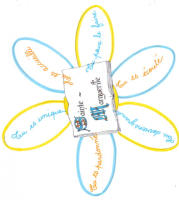 ECOLE SAINTE MARGUERITEJuillet 2017, Chères familles,Toute l’équipe éducative de l’école Sainte-Marguerite vous remercie de cette année passée à vos côtés et vous souhaite de très agréables vacances, ensoleillées, joyeuses et reposantes. Nous vous retrouverons avec joie le lundi 4 septembre 2017.Les élèves de la GS au CM2 auront classe dès 8h30 le jour de la rentrée. La cantine et la garderie du soir fonctionneront normalement.Les élèves de petite section auront classe uniquement le matin, de 8h45 à 11h30.Il n’y aura pas de service de cantine le premier jour pour les enfants de petite section.Les élèves de Moyenne section auront classe uniquement l’après-midi, de 13h30 à 16h15. Il n’y aura pas de service de cantine ni de garderie pour les enfants de moyenne section le premier jour.La classe commencera avec tous les enfants de PS/MS aux horaires de l’école (8h30-11h45/13h15-16h15) le mardi 5 septembreNous vous prions de bien vouloir trouver ci-joint :Le fascicule de la Mutuelle Saint-Christophe (adhésion de toutes les familles pour une assurance scolaire et extra-scolaire, 7 jours sur 7, 24 heures sur 24 – À conserver pour récupérer votre attestation d’assurance scolaire)Les horaires de l’école pour cette nouvelle année scolaire 2017 – 2018 :Les temps de pastorale auront lieu sur des plages banalisées (ateliers, célébrations… dans la semaine.) Le mercredi 2 mai sera travaillé afin de libérer le lundi 30 avril.  Les APC (activités pédagogiques complémentaires) permettront aux élèves qui en ont besoin d’obtenir un « coup de pouce » en petits groupes. Elles auront lieu les mardis et jeudis midis.  Vous serez toujours averti de la participation de votre enfant à ces APC, qui ne sont pas obligatoires mais proposées par l’enseignant pour une période donnée.Les ateliers du soir et études 1/ Ils débuteront le lundi 11 septembre 2017.  2/ Les enfants dont les 2 parents travaillent sont PRIORITAIRES et les inscriptions sont pour l’ANNEE.ATTENTION, Les inscriptions pour les études, ateliers, garderies ( tout comme celles de la cantine) auront lieu à la rentrée selon le planning transmis le 4 septembre et à retourner pour le jeudi 7 septembre.Cordialement,Le Chef d’Etablissement,M.P LALAINLUNDIMARDIJEUDIVENDREDI7h45 - 8h15 GARDERIEGARDERIEGARDERIEGARDERIE8h30 - 11h45CLASSECLASSECLASSECLASSE11h45-12h15APC pour les enfants concernésAPC pour les enfants concernésAPC pour les enfants concernésAPC pour les enfants concernés11h45 - 13h15PAUSE   MERIDIENNEPAUSE   MERIDIENNEPAUSE   MERIDIENNEPAUSE   MERIDIENNE13h15 - 16h15CLASSECLASSECLASSECLASSEPRIMAIRES16h30 – 17h30ETUDE/ATELIERETUDE/ATELIERETUDE/ATELIERATELIERMATERNELLES16h30 – 17h30GARDERIE/ATELIERGARDERIE/ATELIERGARDERIE/ATELIERGARDERIEMATERNELLES17h30 – 18h30GARDERIEGARDERIEGARDERIEGARDERIEPRIMAIRES17h30 – 18h30ATELIER OUVERTATELIER OUVERTATELIER OUVERTATELIER OUVERT